Муниципальное бюджетное общеобразовательное учреждение Зазерская средняя общеобразовательная школа«Новогодний серпантин»Сценарий новогоднего праздника
для разновозрастной  группы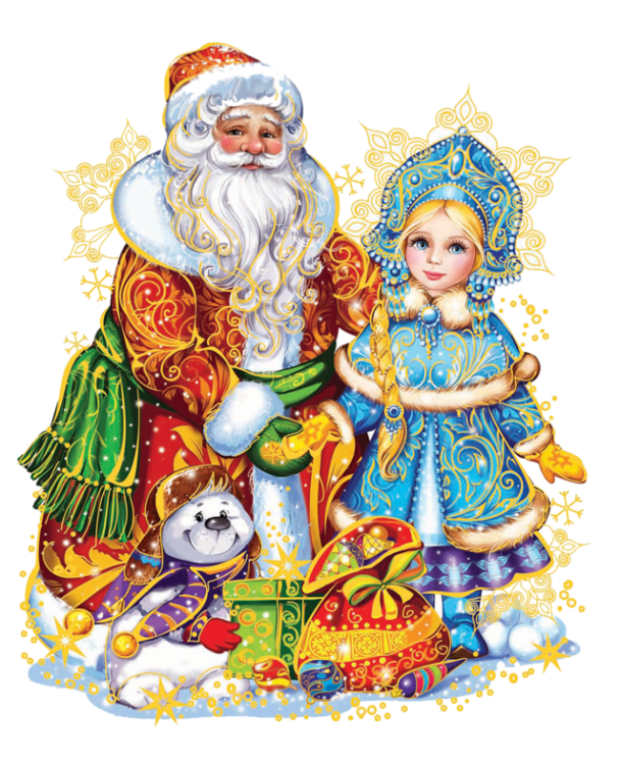 Воспитатель: Ромашкова О.А.
         
2019Входим под песню «Новогодняя считалочка»  (Авторы: Александр Ермолов и Вадим Борисов.) Ведущая: Снова к нам пришёл сегодня
                   Праздник ёлки и зимы.
                   Этот праздник новогодний
                   С нетерпеньем ждали мы.
                   Лесом частым, полем вьюжным
                   Зимний праздник к нам идёт.Так давайте скажем дружно:
Все вместе: Здравствуй, здравствуй, Новый год!Ведущая: Дорогие наши гости! Мы спешим поздравить всех.
                  Пусть придут к вам в год грядущий                  И удача, и успех.                  Пусть для вас, людей хороших,                  Не боящихся забот,                  Будет он не просто новый,                    А счастливый Новый год!Ребенок :   Здравствуй, ёлка дорогая.                   Снова ты у нас в гостях,                    Огоньки опять сверкают                   На густых твоих ветвях.Ребенок:              Снова к нам пришёл сегодня
                             Праздник ёлки и зимы.                            Этот праздник новогодний                             С нетерпеньем ждали мы!Ребенок:            Зима пришла весёлая,                              Все люди рады ей.                              Она зовёт на улицу                              И взрослых и детей.Ребенок:             Зима пришла весёлая,                              К нам ёлочка пришла.                             Она стоит с игрушками                              Нарядна и светлаРебенок:              Снег пушистый мягче ваты,                               Отряхнемся, побежим.                               Мы — веселые ребята,                              От мороза — не дрожимРебенок:         Снежок летит, метель поёт,                         И Новый год идёт.                         Собрались мы у ёлочки                         В весёлый хоровод. Песня « Хоровод»Ведущая:       А теперь мы посидим                       И на ёлку поглядим.( Дети садятся на стульчики)Ведущая: Посмотрела я украдкой – есть на елочке загадки.Кто сумеет отгадать и ответы рассказать? Навострите свои ушки, ведь загадки про игрушки.- Круглый словно мячик, светит как фонарик,Только он не скачет – очень хрупкий ….(шарик)- Льется он с макушки, намочить не может,Трогает игрушки новогодний… (дождик)- Высоко висят на ветке, будто яркие конфетки,Очень громкие игрушки – разноцветные….. (хлопушки).- Есть у елочки макушка, там красавица – игрушка,Наверху она всегда, пятикрылая…. (звезда)  *  Ярко светятся витрины, в доме пахнут мандарины   Елка в гости к нам идет, это праздник…(Новый год)    *  В валенках он в дом приходит, хороводы с вами водитБородат, седоволос, добрый дедушка…(Мороз)*  Зацепилась за карниз, головой повисла внизАкробатка- крохотулька, зимний леденец …(Сосулька)* Он  когда – то был водой, но сменил вдруг облик свой,И теперь под Новый год, на реке мы видим …(Лед)* Кружит снег она вдоль улиц, словно перья белых куриц,Зимушки – зимы подруга, северная гостья …(Вьюга)Ведущая: Зима обходит всю планету                   И бродит сказка с ней по свету,                   Под Новый год заходит в дом.                  И мы её сегодня ждём.                  Сидите тихо, не шумите             (Гаснет свет)                  И сказку нашу не спугните.Ведущий: В старой сказке, в русской сказкеСнежный терем есть, а в немСпит Снегурочка-царевнаБеспробудным крепким сном.Спит она, но вот сегодня,Пробудившись ото сна,К нам на праздник зимней сказкиГостьей явится она.Любимицу нарядную мы все на праздник ждемСнегурку нашу милую, Нарядную, красивуюК нам в гости позовем.Ребята, давайте позовем Снегурочку.Снегурочка: Перед самым Новым годомИз страны снегов и льдаВместе с Дедушкой Морозом В гости к вам спешу сюда.Все меня на праздник ждутИ Снегурочкой зовут.Здравствуйте, ребятишки, Девчонки и мальчишки!С Новым Годом! С новым счастьем!С новой радостью для всех!А вы знаете что под Новый год происходят разные чудеса. И сегодня в гости нас зовет «Зимняя сказка».(Свет выключается, заходят Кощей и Баба Яга.)Снегурочка: Жили-были Кощей и Баба Яга.БЯ (входит , поет песенку): Стройненькая ножечка,Ленточка в косе,Кто не знает Ежечку?Бабку знают всеЛюба…люба…Кощей: Вот ты все поешь, а есть дома нечего. Последние дрова в печке догорели, что делать будем?БЯ: Что делать? Что делать? Делать, Коша, нечего. Раз мы работать не любим, надо на разбой идти. Пойдем готовиться. (Уходят)Снегурочка: Ребята, пока нет этих бездельников, давайте праздник продолжать. Сейчас я вам загадаю загадки.1.Летом шубу серую, а зимою белуюНосит попрыгайчик, боязливый (Зайчик).2.Ходит кто в лесу густом, заметая снег хвостомА зовут ее кума, это рыжая (Лиса).3.Он всю зиму крепко спал, лапу сладкую сосалНо упала шишка, и проснулся (Мишка).Ведущий: А сейчас наши дети споют веселую новогоднюю песню.Песня «Ой летят , летят снежинки».Снегурочка: Что то Дед Мороз не идет. Давайте позовем Деда Мороза. (Зовут)Дед Мороз: Привет вам ребятишки,Девчонки и мальчишки,Веселые, забавные,Детишки очень славные.Поздравляю с веселым праздником! Низкий поклон всем вам проказникам!Снегурочка: Дедушка, какие проказники? ДМ: Ты сщитаешь что среди ребят нет проказников? Ребята, есть среди вас проказники? А безобразники? А озорники? А шалунишки? А хорошие ребятишки?Игра: Это я, это я, это все мои друзья!Дед Мороз и Снегурочка по очереди задают детям вопросы, а они отвечают одной и той же фразой. Вопросов можно придумать очень много. Главное, чтобы было весело.— Кто ватагою веселой каждый день шагает в школу?— Это я, это я, это все мои друзья!— Кто из вас, скажите вслух, на уроке ловит мух?— Это я, это я, это все мои друзья!— Кто мороза не боится, на коньках летит как птица?— Это я, это я, это все мои друзья!— Кто из вас, как подрастет, в космонавты лишь пойдет?— Это я, это я, это все мои друзья!— Кто из вас не ходит хмурый, любит спорт и физкультуру?— Это я, это я, это все мои друзья!— Кто из вас, такой хороший, загорать ходил в калошах?— Это я, это я, это все мои друзья!— Кто домашний свой урок выполняет точно в срок?— Это я, это я, это все мои друзья!— Кто из вас хранит в порядке книжки, ручки и тетрадки?— Это я, это я, это все мои друзья!— Кто из вас, из малышей, ходит грязный до ушей?— Это я, это я, это все мои друзья!— Кто из вас по мостовой ходит кверху головой?— Это я, это я, это все мои друзья!— Кто из вас, хочу я знать, с прилежанием на пять?— Это я, это я, это все мои друзья!— Кто из вас приходит в класс с опозданием на час?— Это я, это я, это все мои друзья!Игра поднимает всем настроение. Наверняка ребятишки будут так хохотать, что Дед Мороз и Снегурочка тоже не смогут удержаться от смеха.Игра : «Мишки и шишки».
На  полу рассыпают шишки. 
Нескольким игрокам предлагают собрать их лапами больших игрушечных мишек.
Снегурочка: Ох, дедушка, все ты шутишь. А между тем елочка еще не зажжена.ДМ: А ты скажи волшебные слова, пускай елочка нас порадует.Снегурочка: Мы ее попросим, Скажем, дети: «Раз, два, три!Наша елочка, гори!»На елочке зажигаются огоньки.Светлый праздник новогоднийМы встречаем каждый год.Кто желает веселиться,Становитесь в хоровод.Песня «Дед Мороз в музыкальном зале ».Игра проводит  Ведущая: Тогда, ребята, громко, дружноОтвечайте то что нужно.*   Дед Мороз старик весёлый?  ( да.)*   Любит шутки и приколы? (да.)*   Знает песни и загадки? (да.)*   Съест все ваши шоколадки? (нет.)*   Он зажжёт ребятам ёлку? (да.)*   Носит шорты и футболку? (нет.)*   Он душою не стареет? (нет.)*   Вас на улице согреет? (нет.)*   Дед Мороз несёт подарки? (да.)*   Ездит он на иномарке? (нет.)*   Носит тросточку и шляпу? (нет.)*   Иногда похож на папу? (да.)Д. М.               Ох и шустрые вы, право!                        Отвечали мне на славу!                        А сейчас, детвора,                        У меня ещё игра!Передай шапку (посох)Дети стоят по   кругу. Дед Мороз дает им шапку, а затем включает музыку. Дети начинают передавать друг другу шапку. Как только Дед Мороз останавливает музыку, тот из детей, у кого в этот момент оказалась шапка, надевает ее на себя и проходит по кругу. Он должен кого-то изобразить, а детишки — угадать, кого именно. Песня детей :   «Белые, белые в декабре, в декабре»слова Н. Соловьевой, музыка Г. Струве,ДМ: Ох, какая веселая песня, молодцы! Снегурочка, а порядок ли на наших владениях?Снегурочка: Да какой порядок, дедушка. Снега нет, сосулек нет, про метель совсем молчу.ДМ: Я сейчас подую холодным волшебным дыханием – станет прохладно и закружатся снежинки. Снегурочка: Снежинки все сюда летите,Танцевать со мной начните.Танец «Новогодние Снежинки».(Исполняют «Волшебники двора»)Бег по кругу, руки перед собой покачивать обручи(обмотаны мешурой)Проигрыш- кружатсяШаг вперед в круг- руки вверх, шаг назад- руки внизПроигрыш- кружатсяПриседают,  поднимаютсяПроигрыш- кружатся, 3 на 3 становятся, меняются местами.Кружатся, вверх вниз опускают обручи.(Музыка) –летят на свои местаДМ: Ох, снежинки, сколько холода принесли. Пойду-ка посмотрю, сколько снега на улице выпало. (ДМ выходит)(Заходит Баба Яга и Кощей с пистолетом и веревкой и тд.)БЯ: Вроде собрались. А когда разбойничать начнем?Кощей: Вот сейчас и начнем, а то есть очень хочется. Вперед! На разбой!БЯ: Вперед!Кощей: Смотри мешок какой-то и Снегурка- внучка. А красть чего будем?БЯ: Давай внучку.Кощей: Нет мешок! Зачем тебе девчонка?БЯ: А у тебя внучка есть?Кощей: Нет.БЯ: И у меня нет. если мы ее украдем, она нам все делать будет, а мы только на разбой ходить, да на печи лежать будем.Кощей: А мне мешок больше нравится. БЯ: Ну глупый! Мешок то нести придется, а девчонка своими ногами пойдет.Кощей: Это аргумент. Берем девчонку!БЯ: Эй девочка!Снегурочка (оборачивается): Что?БЯ: Хочешь конфетку? Вооот такую огромную?БЯ и Кощей похищают Снегурочку. Заходит Дед Мороз.ДМ: Сколько снега на улице. А где Снегурочка? В сугроб что ли провалилась? Дети вы не видели куда Снегурочка делась?(Дети говорят) Ах, так, понятно. Не волнуйтесь, ничего у них не выйдет! Внученька моя с характером. И мы ей на помощь придем. А сейчас для поднятия духа заводите хоровод.Песня «Белые снежинки кружатся с утра».ДМ отходит за елку.Заходит Кащей и БЯ, тянут Снегурку на санках.Кощей: Таскай ее по сугробам! Наказание! А говорила сама пойдет, сама пойдет!БЯ: А ты хоть работящая? Снегурочка: Я то? Очень! Я на окнах рисовать люблю, звезды считать.Кощей: На окнах рисовать и мы умеем. А вот ты например щи сварить сможешь?Снегурочка: Щи? Это которые с капустой? Кощей: С капустой, с капустой.Снегурочка: Нет не могу. Мы с ДМ больше мороженое любим.БЯ: Вот навязалась на нашу шею, щей варить не умеет.Кощей: Говорил я тебе, мешок надо брать. А ты все девчонку, девчонку…Куда ее теперь девать?Из-за елки появляется ДМ.ДМ: Ах, вот вы где, разбойники? Отдавайте мою Снегурочку. А-то я вас в сосульки превращу!Кощей и БЯ: Ой не надо, ой боимся! Мы и сами вам сдадимся! Пожалуйста, забирай Снегурочку!Убегают, незаметно забирают мешок ДМ.ДМ: Кажется избавились от этих хулиганов. Теперь хочу стихи послушать.Свободные стихи: читают все дети по очереди.ДМ: Молодцы! Спойте-ка мне какую-нибудь веселую песню.Песня «Целый год тебя мы ждали Дед Мороз». Новогодний танец: Д М и Снегурочка танцуют вместе со всемиИгры: РомашкаДед Мороз достает ромашку, сделанную из бумаги. Лепестков должно быть столько, сколько соберется детей. На оборотной стороне каждого лепестка написаны смешные задания. Дети отрывают лепестки и начинают их выполнять: ходят гуськом, кукарекают, прыгают на одной ножке, поют песенку, повторяют скороговорку... А Дед Мороз и Снегурочка раздают им подарки.Голова, плечи, колениДед Мороз спрашивает: «Ребята, вы помните, где у вас голова?» — «Да!» — «Тогда положите руки на голову. Так, замечательно! Теперь на плечи. Отлично. (Дед Мороз выполняет все команды вместе с детьми.) И — колени. Молодцы! А сейчас будьте внимательны: говорить буду одно, а показывать (совсем другое. Попробуйте не сбиться!»Дед Мороз берется руками за голову и говорит при этом: «Колени!» и т. д.ДМ: Ох устал, устал, жарко стало. Дайте мне холодной водички попить. Я водичку отопью И ребяток оболью. (В кружке конфетти. ДМ сыпет конфетти на детей).Снегурочка: Известно всем под Новый год, Любой из нас подарка ждет!Но и для вас здесь в добрый часПодарки ДМ припас!ДМ (ищет мешок): Не может быть! Что такое?Не могу мешок найти.Снегурочка: А может ты его в лесу оставил?ДМ: Нет я точно знаю что мешок тут был.Снегурочка: Нет, мешочка здесь не видно, ну как обидно.Неужели дети без подарков с праздника уйдут.ДМ: Как уйдут? Не допущу! Я подарки отыщу!Появляются БЯ и Кощей.БЯ: Коша, иди сюда скорей. Да мешок неси аккуратнее.Кощей: Ох, еле донес мешок.  что он такой тяжелый? Наверно много гостинцев в нем.БЯ: Давай делить. Как будем делить?Кощей: А так! Я мешок нес? Я! Значит мне больше подарков!БЯ: Ишь ты, умник какой! А кто тебя надоумил на такое дело?(спорят)Снегурочка: Опять вы? И что же это у вас? Ну-ка, ну-ка! Мешок!БЯ: Мы клад под кустиком нашли. Ну а другим в мешочек наш не советуем лезть.Снегурочка: Да это же мешок ДМ. ДМ: Что случилось?Снегурочка: Дедушка, вот твой мешок с подарками.Кощей и БЯ: Мы мешок вам не дадим,Сами все что в нем съедим.ДМ: Ну раз так, угощайтесь!(БЯ и Кощей заглядывают в мешок.)БЯ: Не хотим таких подарков!Кощей: Одно барахло.ДМ: Что заслужили, то и получили.Кто не честными руками моего мешка коснетсяУ того из подарков тряпье да обноски получатся.БЯ: Неужели Новый год без подарков так пройдет?ДМ: Под Новый год происходят чудеса.Раздают подарки.БЯ и Кощей: А мы? Мы тоже хотим угощения. Мы просим у вас прощения. Дед Снегурочка простите, и подарком угостите.БЯ: Мы исправимся, поверьте.Жизнь мы новую начнемБудем мы добрее, лучшеС каждым часом, с каждым днем.ДМ: Ну ребята, простим их? (Да)Хорошо! И вы найдете от меня гостинцы в своей избушке.Кощей: Ой, я что то сразу подобрел. Песенка споют Баба и КощейДед морозС новым годом поздравляюСчастья, радости желаю.Пусть мечты сбываются,Праздник не кончается.СнегурочкаЖелаю чтобы каждый домБогат был миром и тепломТак будьте здоровы!Прощайте, ребятаД.М. и Снегурочка уходят. Дети прощаются с ними.Ведущий: Спасибо, Дед Мороз и Снегурочка. До свидания!Ну а нам пора прощаться.Мы хотим всем пожелатьСчастья, радости, удачи,Никогда не унывать!